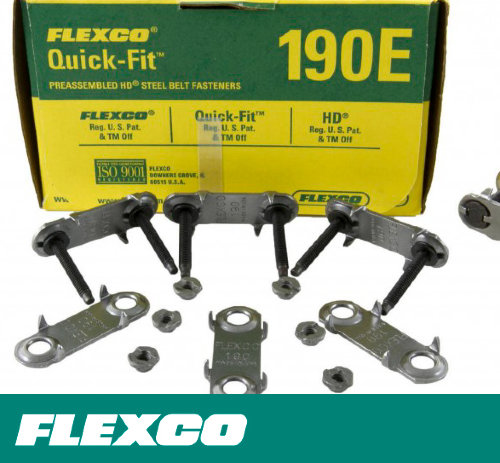 Замки для транспортерной ленты 190Е 190С Flexco® Bolt Solid Platehttps://centrobelt.ru/flexco-190/ 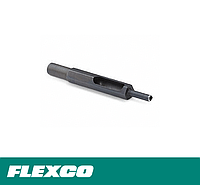 Пробойник Flexco® Belt Punch P1P для вырубки в ленте отверстий точного размера под болты Подробнее: https://xn--90ahbyhgnpf5a.xn--p1ai/g19537944-probojniki-otverstij-flexco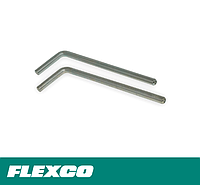 Flexco® Bolt Breakers 110 обламыватель болтов  Подробнее: https://xn--90ahbyhgnpf5a.xn--p1ai/g19538446-flexco-bolt-breakers 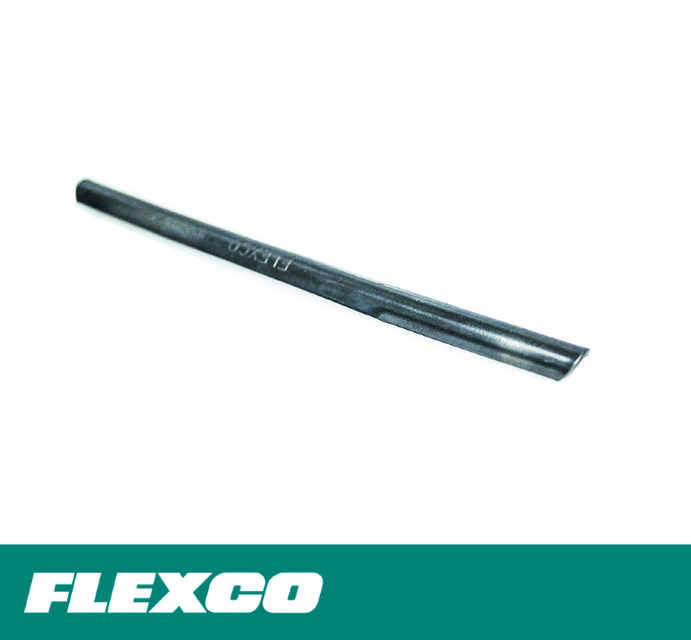 Направляющая 2BH для насадки болтов Подробнее: https://xn--90ahbyhgnpf5a.xn--p1ai/p322759704-bolt-horn-2bh.html 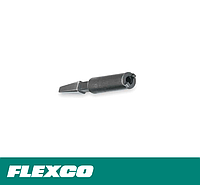 Ключ S1S Flexco® Wrench для 1E 140E 190E 375X 550J Подробнее: https://xn--90ahbyhgnpf5a.xn--p1ai/g19537957-klyuchi-dlya-flexco 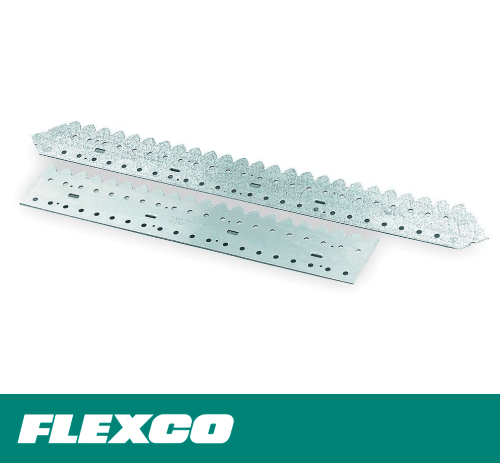 Шаблон Flexco® 1-500https://centrobelt.ru/bolt-solid-plate-templets/ 